МИНИЭКСКАВАТОР НАВЕСНОЙ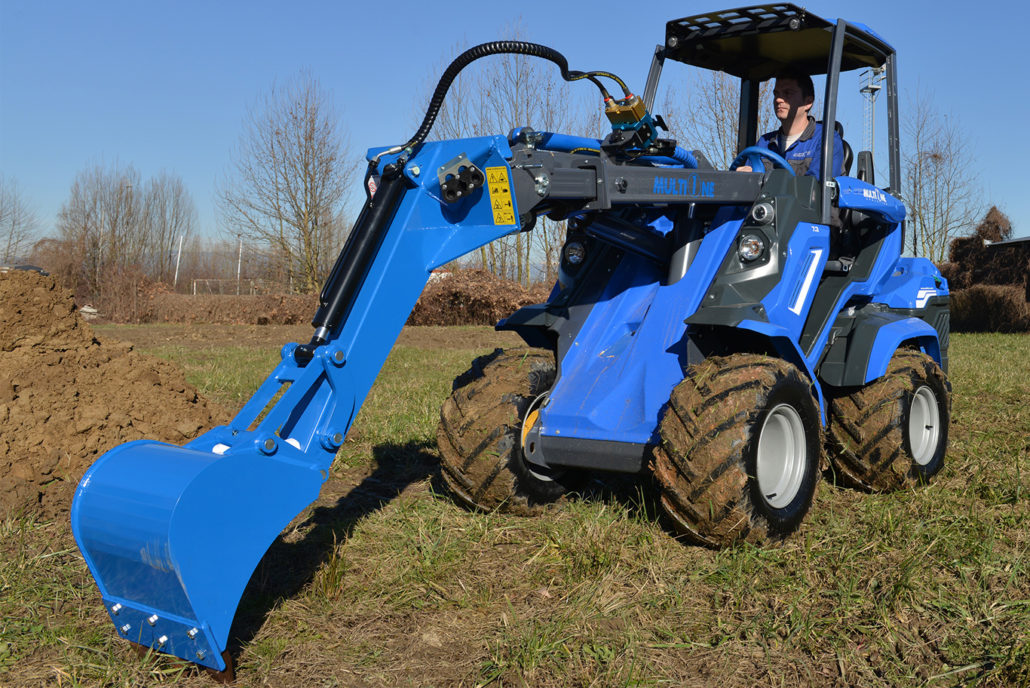 ОСОБЕННОСТИ И ПРЕИМУЩЕСТВА: 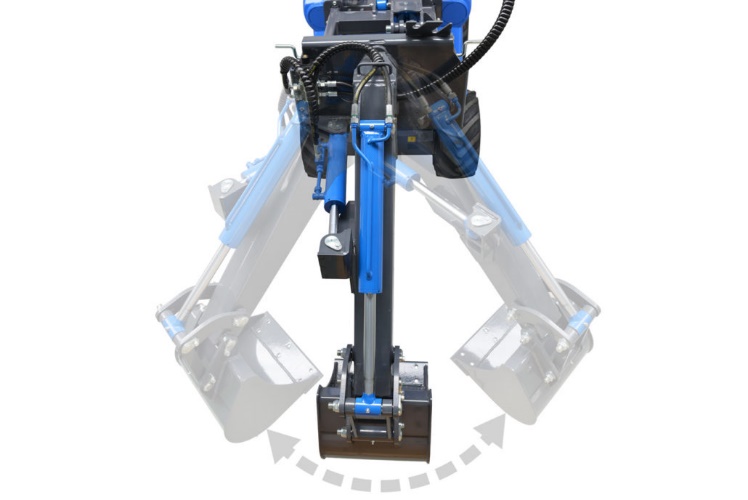 - прост и удобен в применении;- управление из кабины минипогрузчика;         - доступна модель с поворотом рукояти на 90 °.Миниэкскаватор - эффективное решение для земляных работ не высокой сложности и трудоёмкости. Повышено удобство работы благодаря управлению из кабины.                                                                          рекомендуемые модели                                     совместимы                                          не совместимыМодельДлинна, м.Масса, кг.КодЦеныМини-экскаватор с ковшом 25 см1,370C890116Мини-экскаватор с ковшом 40 см1,580C890122Мини-экскаватор с поворотом на 90 ° с ковшом 40 см1,65120C890121ОпцииОпцииОпцииОпцииОпцииКовш 25 см 2 зуба только для C890121 и C890122Ковш 25 см 2 зуба только для C890121 и C890122Ковш 25 см 2 зуба только для C890121 и C890122C890123Ковш 40 см 5 зубьев только для C890121 и C890122Ковш 40 см 5 зубьев только для C890121 и C890122Ковш 40 см 5 зубьев только для C890121 и C890122C890124Набор зубьев с болтовым креплениемНабор зубьев с болтовым креплениемНабор зубьев с болтовым креплениемC890007МодельСерииСерииСерииСерииСерииСерииСерииСерииСерииСерииСерииСерииСерииСерииСерииСерииМодель12455678910SDSDSDSD12EZ7Модель1245.25.36789106,37,38,49,512EZ72540с поворотом